2025 United Kingdom Holidays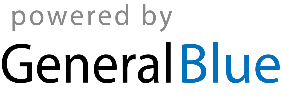 United Kingdom 2025 CalendarUnited Kingdom 2025 CalendarUnited Kingdom 2025 CalendarUnited Kingdom 2025 CalendarUnited Kingdom 2025 CalendarUnited Kingdom 2025 CalendarUnited Kingdom 2025 CalendarUnited Kingdom 2025 CalendarUnited Kingdom 2025 CalendarUnited Kingdom 2025 CalendarUnited Kingdom 2025 CalendarUnited Kingdom 2025 CalendarUnited Kingdom 2025 CalendarUnited Kingdom 2025 CalendarUnited Kingdom 2025 CalendarUnited Kingdom 2025 CalendarUnited Kingdom 2025 CalendarUnited Kingdom 2025 CalendarUnited Kingdom 2025 CalendarUnited Kingdom 2025 CalendarUnited Kingdom 2025 CalendarUnited Kingdom 2025 CalendarUnited Kingdom 2025 CalendarJanuaryJanuaryJanuaryJanuaryJanuaryJanuaryJanuaryFebruaryFebruaryFebruaryFebruaryFebruaryFebruaryFebruaryMarchMarchMarchMarchMarchMarchMarchSuMoTuWeThFrSaSuMoTuWeThFrSaSuMoTuWeThFrSa123411567891011234567823456781213141516171891011121314159101112131415192021222324251617181920212216171819202122262728293031232425262728232425262728293031AprilAprilAprilAprilAprilAprilAprilMayMayMayMayMayMayMayJuneJuneJuneJuneJuneJuneJuneSuMoTuWeThFrSaSuMoTuWeThFrSaSuMoTuWeThFrSa12345123123456767891011124567891089101112131413141516171819111213141516171516171819202120212223242526181920212223242223242526272827282930252627282930312930JulyJulyJulyJulyJulyJulyJulyAugustAugustAugustAugustAugustAugustAugustSeptemberSeptemberSeptemberSeptemberSeptemberSeptemberSeptemberSuMoTuWeThFrSaSuMoTuWeThFrSaSuMoTuWeThFrSa1234512123456678910111234567897891011121313141516171819101112131415161415161718192020212223242526171819202122232122232425262727282930312425262728293028293031OctoberOctoberOctoberOctoberOctoberOctoberOctoberNovemberNovemberNovemberNovemberNovemberNovemberNovemberDecemberDecemberDecemberDecemberDecemberDecemberDecemberSuMoTuWeThFrSaSuMoTuWeThFrSaSuMoTuWeThFrSa1234112345656789101123456787891011121312131415161718910111213141514151617181920192021222324251617181920212221222324252627262728293031232425262728292829303130Jan 1	New Year’s DayMar 30	Mother’s DayApr 18	Good FridayApr 20	Easter SundayApr 21	Easter MondayMay 5	Early May bank holidayMay 26	Spring bank holidayJun 15	Father’s DayDec 25	Christmas DayDec 26	Boxing Day